İş Akışı Adımları                                                                                                                                                               Döküman                                                                                                                                                                                                                Sorumlu (Pozisyon)Öğrenci İşleri Daire Başkanlığı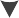 +++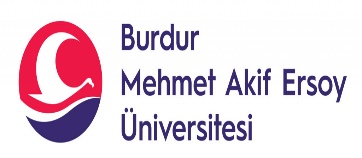 BURDUR MEHMET AKİF ERSOY ÜNİVERSİTESİÖğrenci İşleri Daire BaşkanlığıAZAMİ ÖĞRENİM SÜRESİNİ TAMAMLAYAN ÖĞRENCİLER İLE İLGİLİ İŞLEMLERDoküman No+++BURDUR MEHMET AKİF ERSOY ÜNİVERSİTESİÖğrenci İşleri Daire BaşkanlığıAZAMİ ÖĞRENİM SÜRESİNİ TAMAMLAYAN ÖĞRENCİLER İLE İLGİLİ İŞLEMLERİlk Yayın Tarihi+++BURDUR MEHMET AKİF ERSOY ÜNİVERSİTESİÖğrenci İşleri Daire BaşkanlığıAZAMİ ÖĞRENİM SÜRESİNİ TAMAMLAYAN ÖĞRENCİLER İLE İLGİLİ İŞLEMLERRevizyon Tarihi+++BURDUR MEHMET AKİF ERSOY ÜNİVERSİTESİÖğrenci İşleri Daire BaşkanlığıAZAMİ ÖĞRENİM SÜRESİNİ TAMAMLAYAN ÖĞRENCİLER İLE İLGİLİ İŞLEMLERRevizyon No+++BURDUR MEHMET AKİF ERSOY ÜNİVERSİTESİÖğrenci İşleri Daire BaşkanlığıAZAMİ ÖĞRENİM SÜRESİNİ TAMAMLAYAN ÖĞRENCİLER İLE İLGİLİ İŞLEMLERSayfa No2547 Sayılı Kanun’un 44’üncü maddesinde “Azami öğrenim süresi sonunda, mezun olabilmek için son sınıf öğrencilerine, başarısız oldukları bütün dersler için iki ek sınav hakkı verilir” hükmü ve Yüksek Öğretim Kurulu Başkanlığının yazısına istinaden; Üniversitemiz ön lisans ve lisans düzeyindeki programlarda azami öğrenim süresi sonrası iki ek sınav hakkı kullanmada uyulacak hususlar belirlenir.HazırlayanKontrolOnaySelda KARATAŞZuhal ÖZDEMİR